AKTS – AVRUPA KREDİ TOPLAMA VE TRANSFER SİSTEMİ              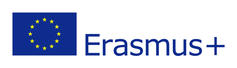 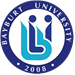 Akademik Tanınma BelgesiBAYBURT ÜNİVERSİTESİAKADEMİK YIL 20…/20… GÜZ/BAHARYukarıda belirtilen ders eşleşmelerini onaylıyoruzBölüm Başkanı imzası                                                              Öğrenci İmzası	                                                        Birim Koordinatörü İmzasıÖğrenci Ad-Soyad: Öğrenci No: Fakülte: Bölüm: A- Öğrencilerin ilgili akademik yıl içerisinde alacakları dersler          B- Ev Sahibi Kurumun verdiği derslerGönderen Kurum: BAYBURT UNIVERSITESİ                                              Gönderen Kurum: BAYBURT UNIVERSITESİ                                              Gönderen Kurum: BAYBURT UNIVERSITESİ                                              Gönderen Kurum: BAYBURT UNIVERSITESİ                                                 Ev Sahibi Kurum:   Ev Sahibi Kurum:   Ev Sahibi Kurum:   Ev Sahibi Kurum:   Ev Sahibi Kurum:Ders KodlarıDers İsimleriKredilerHarf NotuDers KodlarıDers İsimleriKredilerKrediler123456